新商品紹介　　　　　　　　　真下　ひける君　　　（特許申請中）セット内容株式会社　エス企画〒294-0047　千葉県館山八幡772-1℡0470-29-7337　fax0470-29-7334　mobil 090-3249-5875e-mail masaya@sanokikaku.jp   www.sanokikaku.jp架台・レバー・クランプ・SUV用2ケ・ロッド・ピンサンプル用（ダブルホールワッシャー2.3mm　20枚）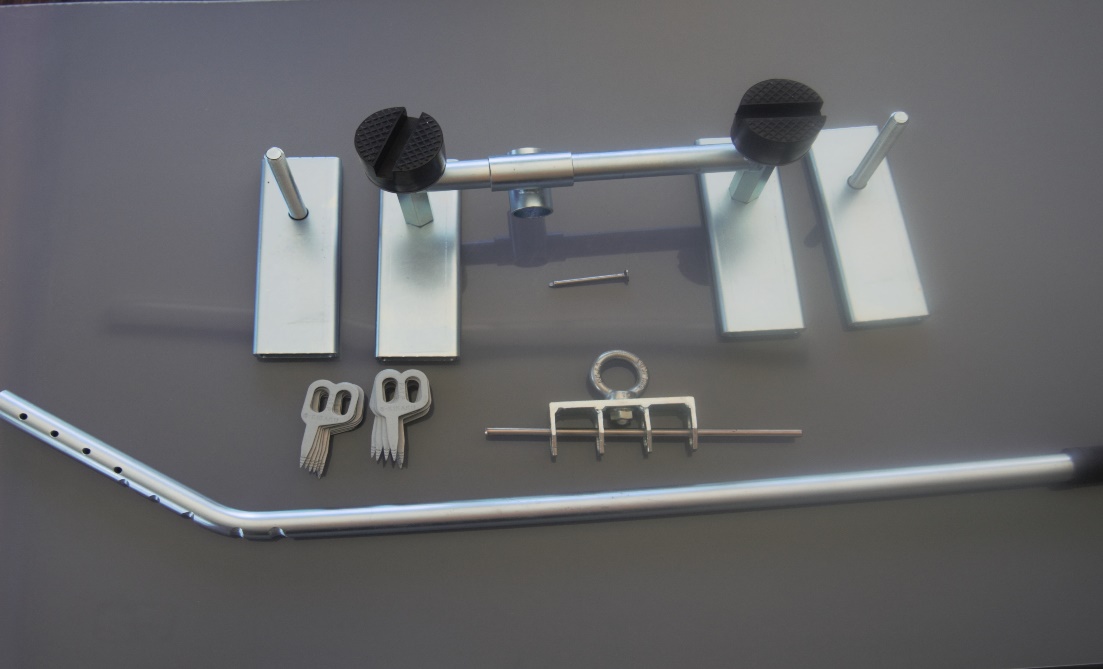 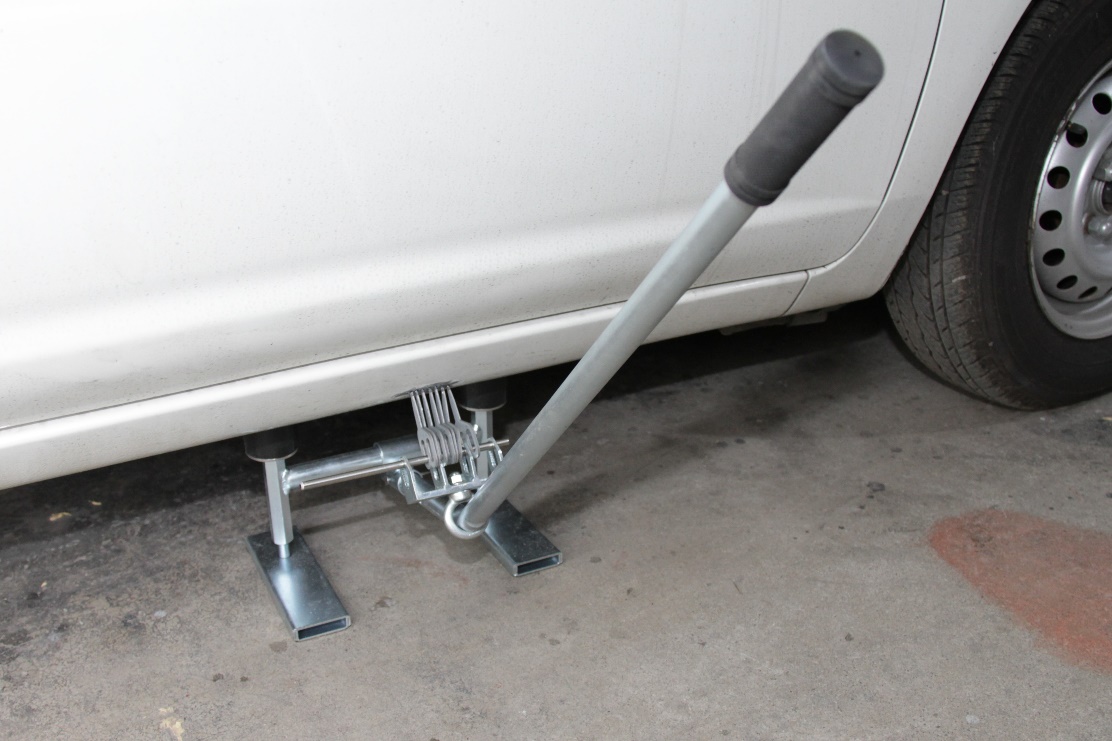 